Конспект организованной образовательной деятельности по экологии в старшей группе «Планета- наш общий дом»Цель: Формирование экологической культуры.Задачи:Закрепить знания детей о природных объектах живой и неживой природы.Формировать основы экологической культуры.Дать детям представления об экологических проблемах, о влиянии экологии на здоровье человека.формирование системы экологических знаний и представлений о природных объектах тропы и экологической культуры поведения в природной среде.Формировать чувства близости к природе и сопереживанию всему живому, заботы и бережного отношения к природе.Активизировать и обогащать словарь детей.Уточнить и пополнить знания природе, о том, что вредит ей. Воспитывать бережное отношение к природе и показать, как доступными средствами можно помочь природе.Овладение умениями и навыками исследовательской деятельности, умением рассуждать, делать выводы, решать проблему путем экспериментирования.Ход ООД:Воспитатель: Здравствуйте ребята! Давайте начнём наше общение с нашего приветствия.Дети хоромПридумано кем-то просто и мудроПри встрече здороваться: «Доброе утро!»Доброе утро улыбчивым лицам!Доброе утро солнцу и птицам!Пусть каждый становится добрым, доверчивым.Пусть доброе утро продлится до вечера!Воспитатель: Молодцы. Ребята, сегодня предлагаю вам отправиться в мир природы. Как вы думаете, что это такое? Дети: Это мир который нас окружает.(другие ответы детей)Воспитатель: Ребята, скажите, что нас с вами окружает в природе? Дети: Солнце, небо, деревья, птицы, животные, рыбы, насекомые, растения.Воспитатель: Этот мир такой разнообразный и неповторимый. Сейчас мы с вами поиграем в игру «Живая и неживая природа».(Воспитатель произносит слова, относящиеся к живой и неживой природе, а дети хлопают в ладоши, если слышат то, что относится к живой природе.)Воспитатель: У каждого человека есть свой дом, и у каждого животного есть свой дом. И у насекомых, цветов и деревьев есть дом. А как можно назвать наш общий дом?Дети: Земля, планета (другие ответы детей)Воспитатель: Наш общий дом – это планета Земля, которая вращается вокруг солнца. Что это такое?Дети: Глобус. (Показ глобуса)Воспитатель: Глобус – это макет нашей планеты Земля. Глобус придумали и сделали люди. Глядя на него, мы можем многое узнать о нашей планете: например, какой формы Земля? На что она похожа?Дети: Она круглая похожа на шар.Воспитатель: Каким цветом обозначена на глобусе суша?Дети: Коричневым, светло-коричневым, желтым, зеленым.Воспитатель: Много ли на нашей планете воды? Каким цветом она обозначена?Дети: Да. Вода обозначена синим, голубым, белым цветамиВоспитатель: А чего больше? Воды или суши?Дети: Воды на нашей планете больше, чем суши.Воспитатель: На плане Земля много разных стран и народов. У каждой страны есть имя. Как называется наша страна, самая большая, самая красивая? Дети: Россия (другие ответы детей)Воспитатель: В нашей стране очень много лесов, полей, рек, гор. Каждый человек любит свой край, в котором он родился и в котором живет.Наша планета - это общий дом. Это реки, леса, поля, небо, солнце, животные; то есть все то, что не сделано руками человека. И человек тоже часть природы. И самая маленький жучок -тоже часть природы. Природа кормит человека, одевает, обучает, дает все необходимое для жизни. Послушай те стихотворение. Нас в любое время года учит мудрая природаПтицы учат пению. Паучок - терпениюПчелы в поле и в саду обучают нас трудуИ к тому же в их труде все по справедливости,Отражение в воде учит нас правдивостиУчит снег нас чистоте, учит солнце добротеИ при всей огромности обучает скромности.Природа имеет важное значение в жизни каждого человека. Ведь, кроме красоты и прекрасного настроения, она дает человеку то, без чего жить не возможно. Скажите без чего на земле никто не сможет прожить?Дети: Ответы детейВоспитатель: Может ли человек прожить без солнечного света и тепла?Дети: Нет.Воспитатель: Почему? Дети: Ответы детейВоспитатель: Без Солнца не было бы жизни на Земле. Растения, животные и люди живут только потому, что жизнь им даёт Солнце. Солнце-главный источник тепла и света. Если не будет солнышка, все погрузится в темноту и жизнь на Земле угаснет. Солнце дарит тепло и жизнь всему миру. Оно – наш главный друг. Его свет несет людям радость, здоровье и красоту.А без воздуха можем мы прожить? И почему?Дети: Ответы детейВоспитатель: Давайте проведём эксперимент: закройте ладошками себе рот и нос, получится ли у вас дышать? Почему? Дети: Ответы детейВоспитатель: Воздух нужен для дыхания, человек может прожить несколько дней без пищи, без воды, а вот без воздуха он может прожить лишь несколько минут. И воздух очень нужен растениям и животным. Всему живому.Воспитатель: А без чего еще не может прожить человек?Дети: Без воды (другие ответы детей)Воспитатель: Какая бывает вода? Дети: Питьевая, минеральная, родниковая, морская, водопроводная, газированная, другие ответы детей.Воспитатель: Кому нужна вода? Для чего нужна нам вода, как мы ее используем? Дети: Пьём, моем руки, купаемся, стираем, моем пол, поливаем цветы, другие ответы детей.Воспитатель: Дети, подумайте, откуда берется вода?Дети: Ответы детей.Воспитатель:Вода появляется из ручейка,Ручьи по пути собирает рекаРека полноводно бежит на просторе,Пока, наконец, не вливается в море.Моря наполняют запас океана:Сгущается влага над ним как сметана,Она поднимается выше на небоПотом превратится в облако где-то.А облако пролетая над нами,Дождем проливаются, сыплят снегами.Снега превротятся весной в ручейки,Ручьи побегут до ближайшей реки.Все это и зовут -Круговоротом воды!Звучит аудиозапись «Шум дождя», стук в дверьКапитошка: «Здравствуйте! Я капелька воды—Капитошка! Я люблю играть и танцевать, хотите со мной.Дождик лей веселей (поднимаем руки вверх)Тёплых капель не жалей (выставляем ладошки)Для лесов, для полей (руки вверх-покачали, вниз и в стороны)И для маленьких детей (присели на корточки)И для мам и для пап (встали, потянулись на носочки)Дождик кап-кап-кап (маршируем)Капитошка: Какие молодцы! Ребята, я очень маленькая и о себе еще ничего не знаю. А в детском саду говорят дети много занимаются и все знают. Помогите мне узнать о себе.Воспитатель: Ребята, поможем Капитошке хорошо о себе узнать? Ведь мы много узнали, когда проводили опыты с водой.Дети: Не имеешь цвета, вкуса, запаха, другие ответы детейВоспитатель: Вот, Капитошка, теперь ты знаешь, что ты маленькая капелька. Мы рассказали тебе о тебе и о твоих свойствах. Теперь ты многое знаешь о себе. Упражнение «Волшебное желание»Воспитатель: Вода «слышит» всё, что мы ей говорим и запоминает. Вода – вещество уникальное. Возьмите стаканчики с водой и прошепчите ваши пожелания, вода поделиться с вами своими волшебными свойствами и наполнит вас доброй энергией. И ты, Капитошка, присоединяйся к нам.Капитошка: Спасибо, вам ребята, за помощь. Расскажу другим капелькам, своим братьям и сестричкам. Мне пора уходит домой. До свидание, ребята!Дети: До свидание, Капитошка!Воспитатель: Итак, мы знаем, что не можем жить без вождуха, солнца и воды! Наша планета - это общий дом. И много лет мы в нем живем. Но, как известно всем кругом, должны беречь мы этот дом.А как вы думаете, ребята, от человека зависит красота природы?Дети: Ответы детейВоспитатель: Зависит, потому что люди сажают леса, оберегают животных, кормят птиц, очищают реки. Сбережем планету. Что для этого нужно сделать?Дети: Ответы детейВоспитатель: Молодцы ребята. Есть такое твердое правило. Встал поутру, умылся, привел себя в порядок - и сразу же приведи в порядок свою планету. Но нам ещё многое предстоит узнать, а пока нам пора возвращаться в группуДети с воспитателем уходят.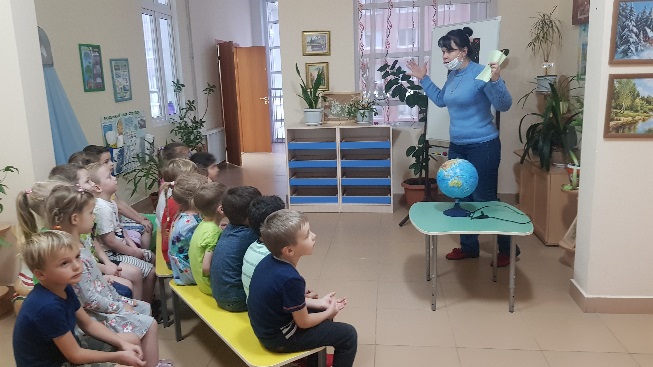 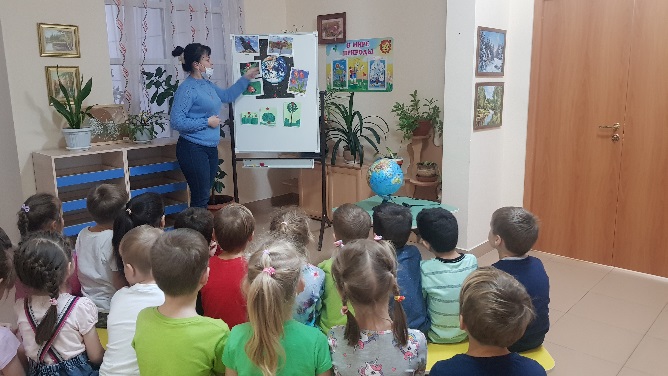 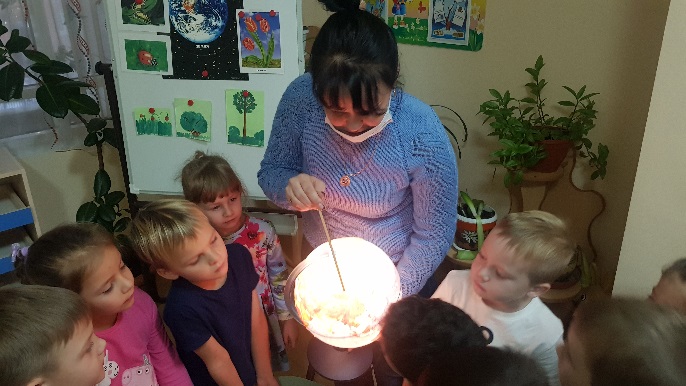 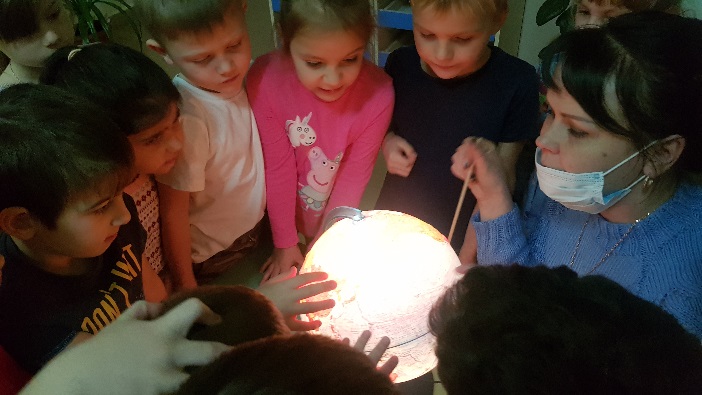 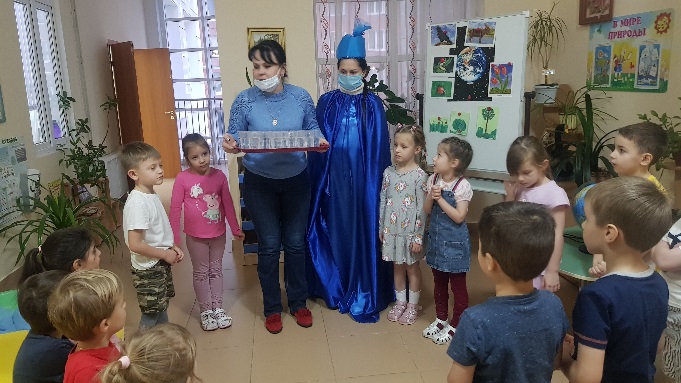 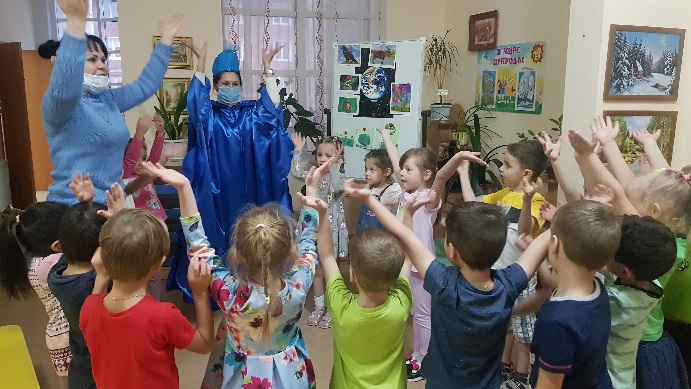 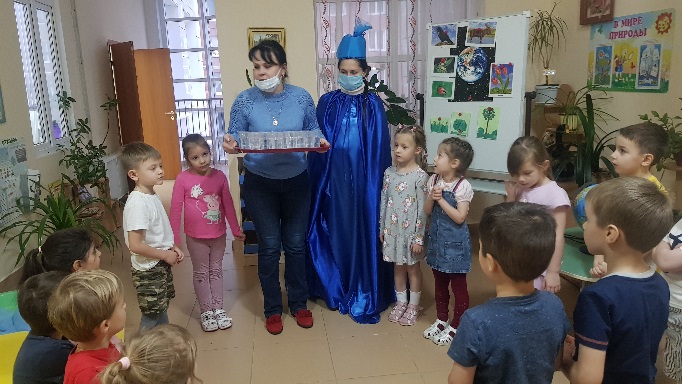 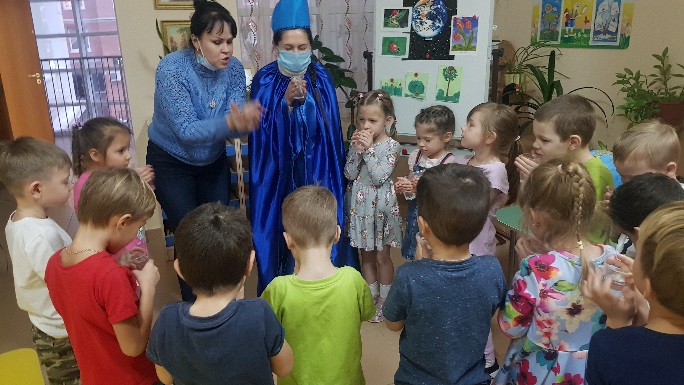 